Windows 11 leren - training en zelfstudie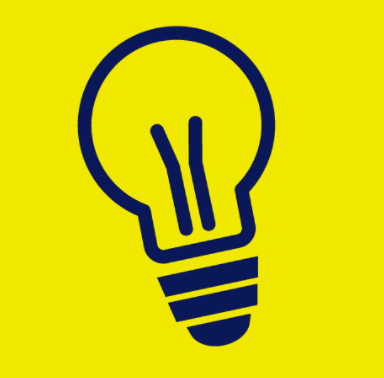 Ben je slechtziend of blind en wil je de Windows computer leren gebruiken? Deze zelfstudie is geschreven voor mensen die werken op een Windows 11 computer, eventueel met behulp van spraakhulpmiddel Jaws, Supernova of NVDA. Gebruik je geen hulpmiddel? Dan kun je de meeste onderdelen ook uitvoeren en leren om minder op het scherm te hoeven kijken. Zo kun je sneller werken en hou je energie over.De zelfstudie bestaat uit meerdere delen. In deze training leer je aan de hand van uitleg en oefeningen met Windows te werken zonder dat je de muis nodig hebt.Alle instructies zijn geschreven voor gebruik met het toetsenbord.Overzicht Windows 11 lerenWindows 11 leren 1 - Start, programma’s, venstersWindows 11 leren 2 - Bestandsbeheer met VerkennerWindows 11 leren 3 - Prullenbak en USB stickWindows 11 leren 4 - Toegankelijkheid en installerenWindows 11 beter leesbaar makenBen je slechtziend, gebruik je geen vergrotingssoftware en wil je Windows instellen zodat alles beter leesbaar wordt, bekijk dan deze serie video’s:Windows beter leesbaar (video's)Heb je nog vragen?Mail naar kennisportaal@visio.org, of bel 088 585 56 66.Meer artikelen, video’s en podcasts vind je op kennisportaal.visio.orgKoninklijke Visio expertisecentrum voor slechtziende en blinde mensenwww.visio.org 